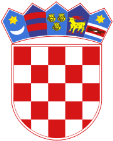               REPUBLIKA HRVATSKAKOPRIVNIČKO - KRIŽEVAČKA ŽUPANIJA                 OPĆINA LEGRAD               OPĆINSKO VIJEĆEKLASA: 810-03/19-01/01URBROJ: 2137/10-19-3Legrad, 16. prosinca 2019.god.Temeljem članka 17., stavka 1. Zakona o sustavu civilne zaštite („Narodne Novine“ broj 82/15. i 118/18), članka 58. Pravilnika o nositeljima, sadržaju i postupcima izrade planskih dokumenata u civilnoj zaštiti te načinu informiranja javnosti u postupku njihovog donošenja („Narodne Novine“ broj 49/2017) i članka 31. Statuta Općine Legrad („Službeni glasnik Koprivničko - križevačke županije“ broj 5/13, 2/18. i 19/18) Općinsko vijeće Općine Legrad na 29. sjednici održanoj 16. prosinca 2019. godine, donosiANALIZU STANJAsustava civilne  zaštite na području Općine Legrad za 2019. godinu1. UVODCivilna zaštita je sustav organiziranja sudionika, operativnih snaga i građana za ostvarivanje zaštite i spašavanja ljudi, životinja, materijalnih i kulturnih dobara i okoliša u velikim nesrećama i katastrofama i otklanjanja posljedica terorizma i ratnih razaranja.Općina Legrad obavezna je organizirati poslove iz svog samoupravnog djelokruga koji se odnose na planiranje, razvoj, učinkovito funkcioniranje i financiranje sustava civilne zaštite.Člankom 17. stavak 1. Zakona o sustavu civilne zaštite („Narodne Novine“ broj 82/15, 118/18) definirano je da predstavničko tijelo na prijedlog izvršnog tijela  jedinica lokalne i područne (regionalne) samouprave u postupku donošenja proračuna razmatra i usvaja godišnju Analizu stanja i godišnji Plan razvoja sustava civilne zaštite s financijskim učincima za trogodišnje razdoblje te Smjernice za organizaciju i razvoj sustava koje se razmatraju i usvajaju svake četiri godine.Općinsko vijeće Općine Legrad donijelo je:Smjernice za organizaciju i razvoj sustava civilne zaštite na području Općine Legrad za razdoblje 2017. – 2020. godine (KLASA: 810-01/16-01/02, URBROJ: 2137/05-16-14, Legrad, 19.12.2016.god.)Plan razvoja sustava civilne zaštite na području Općine Legrad za 2019.god.  s trogodišnjim financijskim učincima (KLASA: 810-01/18-01/04, URBROJ: 2137/10-18-7, Legrad, 17.12.2018.god.)Temeljem Smjernica za organizaciju i razvoj sustava civilne zaštite na području Općine Legrad za razdoblje od 2017. do 2020.god., te Plana razvoja sustava civilne zaštite na području Općine Legrad za 2019. usvojeni su sljedeći dokumenti:Tablica 1: Prikaz dokumenta iz područja civilne zaštite donesenih  2019.god.Na području Općine Legrad mjere i aktivnosti u sustavu civilne zaštite provode sljedeće operativne snage sustava civilne zaštite:Stožer civilne zaštite Općine,Postrojba civilne zaštite opće namjeneOperativne snage vatrogastva – DVD Legrad, DVD Veliki Otok, DVD Selnica Podravska, DVD Kutnjak – Antolovec, DVD Zablatje,Gradsko društvo Crvenog križa Koprivnica,Hrvatska gorska služba spašavanja – Stanica Koprivnica,Povjerenici civilne zaštite i njihovi zamjenici,Koordinatori na lokaciji,Pravne osobe od interesa za sustav civilne zaštite – LEKOM GRAD d.o.o., Lovačka udruga “Kuna” Legrad, Športsko ribolovni klub “Smuđ” Legrad. 2. VAŽNIJE SASTAVNICE SUSTAVA CIVILNE ZAŠTITE I NJIHOVO STANJE2.1. PLANSKI DOKUMENTIProcjena rizika od velikih nesreća Općine LegradNa temelju odredbe članka 17. stavka 1. Zakona o sustavu civilne zaštite („Narodne Novine“ broj 82/15), članka 19. stavka 1. alineja 11. i članka 35. Zakona o lokalnoj i područnoj (regionalnoj) samoupravi („Narodne Novine“ broj 33/01, 60/01, 129/05, 109/07, 125/08, 36/09, 150/11, 144/12 i 19/13 137/15 i 123/17) i članka 31. Statuta Općine Legrad („Službeni glasnik Koprivničko - križevačke županije“ broj 5/13 i 2/18), Općinsko vijeće Općine Legrad na 12. sjednici održanoj dana 06.06.2018. godine donosi Procjenu rizika od velikih nesreća za Općinu Legrad (KLASA: 810-01/18-01/01, URBROJ: 2137/10-18-11, Legrad, 06.06.2018.god.).Procjenu rizika od velikih nesreća izradila je Radna skupina za izradu Procjene rizika od velikih nesreća za Općinu Legrad imenovana člankom 5. Odluke o izradi Procjene rizika od velikih nesreća za Općinu Legrad (KLASA: 810-01/18-01/01, URBROJ: 2137/10-18-2, Legrad, 31.01.2018.god.)Procjena rizika od velikih nesreća izrađena je sukladno Smjernicama za izradu Procjene rizika od velikih nesreća na području Koprivničko - križevačke županije, Koprivnica, 11.01.2017.god.Procjena rizika od velikih nesreća za Općinu Legrad ažurirana je Odlukom o donošenju izmjena Procjene rizika od velikih nesreća za Općinu Legrad (KLASA: 810-01/19-01/03, URBROJ: 2137/10-19-1, Legrad, 11. srpnja 2019.god.).Procjena rizika od velikih nesreća temelj je izrade Plana djelovanja civilne.Plan djelovanja civilne zaštite Općine LegradNa temelju odredbe članka 17. stavka 3. Zakona o sustavu civilne zaštite  („Narodne Novine“ broj 82/15, 118/18),  i članka 44. Statuta Općine Legrad („Službeni glasnik Koprivničko – križevačke županije“ broj 5/13, 2/18 i 19/18), načelnik Općine Legrad donio je Plan djelovanja civilne zaštite Općine Legrad (KLASA: 810-01/19-01/03, URBROJ: 2137/10-19-7 od 10. prosinca 2019.god., kojeg je na temelju čl. 67. Pravilnika o nositeljima, sadržaju i postupcima izrade planskih dokumenata u civilnoj zaštiti te načinu informiranja javnosti u postupku njihovog donošenja („Narodne Novine“ broj 49/2017) izradila Ustanova za obrazovanje odraslih za poslove zaštite osoba i imovine „Defensor“, Zagrebačka 71, 42 000 Varaždin. Vođenje evidencije pripadnika operativnih snaga sustava civilne zaštiteSukladno Pravilniku o vođenju evidencija pripadnika operativnih snaga sustava civilne zaštite („Narodne Novine” br. 75/16) ustrojena je evidencija vlastitih pripadnika za operativne snage sustava civilne zaštite Općine Legrad za:Članove Stožera civilne zaštiteČlanove postrojbe civilne zaštite opće namjenePovjerenike i zamjenike povjerenika civilne zaštitePravne osobe od interesa za sustav civilne zaštiteKoordinatore na lokacijiPodaci o pripadnicima operativnih snaga kontinuirano se ažuriraju u planskim dokumentima.3. OPERATIVNE SNAGE SUSTAVA CIVILNE ZAŠTITE NA PODRUČJU OPĆINE3.1. STOŽER CIVILNE ZAŠTITEStožer civilne zaštite Općine Legrad osnovan je Odlukom načelnika Općine (KLASA: 810-01/17-01/02, URBROJ: 2137/10-17-15, Legrad, 11.10.2017.god.). Stožer civilne zaštite sastoji se od načelnika Stožera, zamjenika načelnika Stožera  te 6 članova Stožera. Stožer civilne zaštite je stručno, operativno i koordinativno tijelo za provođenje mjera i aktivnosti civilne zaštite u velikim nesrećama i katastrofama. Stožer civilne zaštite je stručno, operativno i koordinativno tijelo za provođenje mjera i aktivnosti civilne zaštite u velikim nesrećama i katastrofama. Stožer civilne zaštite obavlja zadaće koje se odnose na prikupljanje i obradu informacija ranog upozoravanja o mogućnosti nastanka velike nesreće i katastrofe, razvija plan djelovanja sustava civilne zaštite na svom području, upravlja reagiranjem sustava civilne zaštite, obavlja poslove informiranja javnosti i predlaže donošenje odluke o prestanku provođenja mjera i aktivnosti u sustavu civilne zaštite. Radom Stožera civilne zaštite Općine rukovodi načelnik Stožera, a kada se proglasi velika nesreća, rukovođenje preuzima načelnik Općine. Stožer civilne zaštite Općine upoznat je sa Zakonom o sustavu civilne zaštite te drugim zakonskim aktima, načinom djelovanja sustava civilne zaštite, načelima sustava civilne zaštite te sl. Većina članova Stožera civilne zaštite Općine osposobljena je za provođenja mjera i aktivnosti u sustavu civilne zaštite. Temeljem članka 6. st.2 Pravilnika o mobilizaciji, uvjetima i načinu rada operativnih snaga sustava civilne zaštite („Narodne Novine“ broj 69/16), u slučaju velike nesreće, Stožer civilne zaštite Općine može predložiti organiziranje volontera i način njihovog uključivanja u provođenje određenih mjera i aktivnosti u velikim nesrećama i katastrofama, u suradnji sa središnjim tijelom državne uprave nadležnim za organiziranje volontera. Način rada Stožera uređen je Poslovnikom koji donosi načelnik Općine (KLASA: 810-01/17-01/02, URBROJ: 2137/10-17-9, Legrad, 05.07.2017.god.). Dio članova Stožera civilne zaštite Općine završilo je osposobljavanje, sukladno Zakonu o sustavu civilne zaštite,  koje je provodila tadašnja Državna uprava prema programu osposobljavanja članova stožera civilne zaštite koji je donosio čelnik Državne uprave.Kontakt podaci Stožera civilne zaštite kao i drugih operativnih snaga sustava civilne zaštite (adrese, fiksni i mobilni telefonski brojevi), kontinuirano se ažuriraju u planskim dokumentima Općine.Tablica 2: Prikaz podataka Stožera civilne zaštite3.2. POSTROJBA CIVILNE ZAŠTITE OPĆE NAMJENENa temelju članka 17., stavka 1., podstavka 4. Zakona o sustavu civilne zaštite („Narodne novine“ broj 82/15, 118/18), članka 5. Uredbe o sastavu i strukturi postrojbi civilne zaštite („Narodne Novine“ broj 27/17) i članka 31. Statuta Općine Legrad („Službeni glasnik Koprivničko - križevačke županije“ broj 5/13, 2/18. i 19/18), a sukladno Odluci o donošenju Procjene rizika od velikih nesreća za Općinu Legrad („Službeni glasnik Koprivničko - križevačke županije“ broj 10/18), Općinsko vijeće Općine Legrad na 21. sjednici održanoj 28. siječnja 2019. donijelo je Odluku o osnivanju Postrojbe civilne zaštite opće namjene Općine Legrad, KLASA: 810-01/18-01/04, URBROJ: 2137/10-19-10, („Službeni glasnik Koprivničko – križevačke županije“ broj 1/19). Postrojba civilne zaštite osniva se za provođenje mjera civilne zaštite asanacije terena, potporu u provođenju mjera evakuacije, spašavanja, prve pomoći, zbrinjavanja ugroženog stanovništva te zaštite od poplava.Sukladno članku 6. Uredbe o sastavu i strukturi postrojbi civilne zaštite („Narodne novine“ broj 27/17) Postrojba civilne zaštite sastoji se od : upravljačke skupine i operativne skupine. Upravljačka skupina sastoji se od dva pripadnika, a svaka operativna skupina sastoji se od deset (10) pripadnika. Svaka operativna skupina ima svoga voditelja.Članovi postrojbe civilne zaštite opće namjene Općine Legrad imenovani su i raspoređeni na dužnosti unutar postrojbe Rješenjem o rasporedu na funkciju u postrojbi civilne zaštite opće namjene Općine Legrad od 06. studenog 2019.god.Postrojba civilne zaštite postupa sukladno Operativnom postupovniku koji donosi načelnik Stožera civilne zaštite Općine Legrad.Osobama koje su raspoređene u postrojbu civilne zaštite opće namjene izdaje se iskaznica pripadnika civilne zaštite. Evidenciju pripadnika postrojbi civilne zaštite opće namjene vodi Jedinstveni upravni odjel Općine Legrad.3.3. OPERATIVNE SNAGE VATROGASTVASredišnje Dobrovoljno vatrogasno društvo Legrad i Dobrovoljna vatrogasna društva Veliki Otok, Selnica Podravska, Kutnjak – Antolovec i Zablatje te Javna vatrogasna postrojba Grada Koprivnice djeluju na području Općine Legrad, a po zahtjevu i dalje. Vatrogastvo Općine Legrad je po stručnosti, opremljenosti, osposobljenosti i spremnosti, najkvalitetnija postojeća operativna i organizirana snaga civilne zaštite i njen glavni nositelj na ovom području. DVD pridaje veliku važnost stručnom osposobljavanju i usavršavanju vatrogasnih kadrova. DVD Zablatje posjeduje vatrogasni dom sa spremištem. DVD Podravska Selnica djeluje pod okriljem Vatrogasne zajednice Općine Legrad. Dana 18. listopada 2019.god. u Legradu je održana terenska vatrogasna vježba „Podravina 2019.“ u organizaciji VZO Legrad uz logistički potporu DVD-a s područja Općine Legrad. U vježbi je sudjelovala 21 postrojba s ukupno 113 vatrogasaca i 30 vozila s pripadajućom opremom. Vježbu je vodio zapovjednik VZ Koprivničko – križevačke županije koji je na kraju vježbe postrojio sve sudionike i predao prijavak zamjenici načelnika i načelnici Stožera civilne zaštite Općine Legrad. Vježba se sastojala od različitih scenarija, od gašenja požara na bušotini INA-e, izlijetanje i požar automobila, probijanje tanka i požar na postrojenju CPS Legrad, urušavanje i požar stambenog objekta , curenje plina u Dječjem vrtiću Dabrić u Legradu, sanacija/ispumpavanje bunara za pitku vodu, požar stare škole gdje je došlo do eksplozije i požara, a ostalo je zarobljeno 14 djece i voditeljica. Tablica 3: Prikaz spremnosti operativnih snaga vatrogastva DVD-a LegradTablica 4: Prikaz spremnosti operativnih snaga vatrogastva DVD-a Veliki OtokTablica 5: Prikaz spremnosti operativnih snaga vatrogastva DVD-a Selnica PodravskaTablica 6: Prikaz spremnosti operativnih snaga vatrogastvaDVD-a Kutnjak - AntolovecTablica 7: VZO Općine Legrad3.4. HRVATSKI CRVENI KRIŽ – Gradsko društvo Crvenog križa KoprivnicaTablica 8: Prikaz podataka Gradskog društva Crvenog križa Grada Koprivnica za 2019.god.3.5. HRVATSKA GORSKA SLUŽBA SPAŠAVANJA – Stanica Koprivnica (Pozivanje putem centra 112)HGSS Stanica Koprivnica je žurna javna služba Koprivničko - križevačke županije, koja djeluje u području prioritetnih i neodgodivih potreba građana (sigurnost, zaštita i spašavanje ljudskih života) i koja je dužna osigurati, pripravnost, hladni pogon i raspoloživost ljudi i opreme 24 sata dnevno, 365 dana u godini. Prema planu rada i programu aktivnosti za 2019. godinu provedeno je redovito održavanje spremnosti kroz vježbe, edukacije, osposobljavanja, tečajeve i na taj način stručnosti članova Stanice podizane su  do vrlo zahtjevne i visoko odgovorne razine.Do sredine mjeseca studenog 2019. HGSS Stanica Koprivnica provela je aktivnosti vezane uz razvoj sustava civilne zaštite te povećala broj svojih aktivnih članova s 25 na ukupno 34 člana, koji djeluju na području Koprivničko-Križevačke županije. Novoosnovana ispostava Đurđevac, kao i ispostava Križevci, obavijesna točka Kalnik te prihvatni centar/centar za edukaciju  Šoderica dodatno pridonose podizanju spremnosti i efikasnosti vremenskog faktora pri djelovanju u žurnim situacijama.Tablica 9: Prikaz aktivnosti i opreme HGSS - Stanice Koprivnica u 2019.god.3.6. POVJERENICI CIVILNE ZAŠTITE I NJIHOVI ZAMJENICINa temelju članka 34. stavka 1. Zakona o sustavu civilne zaštite („Narodne Novine“ broj 82/15, 118/18), i članka 44. Statuta Općine Legrad („Službeni glasnik Koprivničko – križevačke županije“ broj 5/13, 2/18 i 19/18), a sukladno Odluci o donošenju Procjene rizika od velikih nesreća za Općinu Legrad („Službeni glasnik Koprivničko – križevačke županije“ broj 10/18 i 12/19), općinski načelnik Općine Legrad 8. studenog 2019.god. donosi Odluku o imenovanju povjerenika civilne zaštite i njihovih zamjenika za područje Općine Legrad (KLASA: 810-01/19-01/03, URBROJ: 2137/10-19-5, od 08.11.2019.god.). Za područje Općine Legrad povjerenici civilne zaštite i njihovi zamjenici imenovani su kakao slijedi: za naselje Antolovac (1 povjerenik i 1 zamjenik povjerenika na ukupno 75 stanovnika)za naselje Kutnjak (1 povjerenik i 1 zamjenik povjerenika na ukupno 278 stanovnika)za naselje Legrad (4 povjerenika i 4 zamjenika povjernika na ukupnp 956 stanovnika)za naselje Mali Otok (1 povjerenik i 1 zamjenik povjerenika na ukupno 146 stanovnika)za naselje Selnica Podravska (1 povjerenik i 1 zamjenik povjerenika na ukupno 301 stanovnika)za naselje Veliki Otok (1 povjerenik i 1 zamjenik povjerenika na ukupno 254 stanovnika)za naselje Zablatje (1 povjerenik i 1 zamjenik povjerenika na ukupno za ukupno 231 stanovnika)3.7. KOORDINATORI NA LOKACIJIna temelju članka 35. Zakona o sustavu civilne zaštite („Narodne Novine“ broj 82/15, 118/18) i članka 22. Statuta Općine Legrad („Službeni glasnik Koprivničko – križevačke županije“ broj 5/13, 2/18, 19/18), a sukladno Odluci o donošenju Procjene rizika od velikih nesreća za Općinu Legrad („Službeni glasnik Koprivničko – križevačke županije“ broj 10/18), načelnica Stožera civilne zaštite Općine Legrad 11. studenog 2019.god. donosi Odluku o imenovanju koordinatora na lokaciji Općine Legrad (KLASA: 810-01/19-01/03, URBROJ: 2137/10-19-6, OD 11. studenog 2019.god.). Koordinatori na lokaciji za području Općine Legrad imenovani su za sljedeće rizike:potres,poplava,ekstremne vremenske pojave – ekstremne temperature,epidemije i pandemije,suša. Ovisno o specifičnostima izvanrednog događaja načelnik Stožera civilne zaštite Općine određuje koordinatora i upućuje na lokaciju sa zadaćom koordiniranja djelovanja različitih operativnih snaga sustava civilne zaštite i komuniciranja sa stožerom tijekom trajanja poduzimanja mjera i aktivnosti na otklanjanju posljedica izvanrednog događaja.Koordinatora na lokaciji Stožer civilne zaštite Općine nakon zaprimanja obavijesti o velikoj nesreći ili katastrofi, mobilizira odmah po saznanju i upućuje ga na mjesto incidenta prije dolaska operativnih snaga.3.8. PRAVNE OSOBE OD INTERESA ZA SUSTAV CIVILNE ZAŠTITENa temelju članka 17. stavka 1., podstavka 3. zakona o sustavu civilne zaštite („Narodne Novine“ broj 82/15, 118/18) i članka 31. Statuta Općine Legrad  („Službeni glasnik Koprivničko – križevačke županije“ broj 5/13, 2/18, 19/18) te sukladno odluci o donošenju Procjene rizika od velikih nesreća za Općinu Legrad (KLASA: 810-01/18-01/01, URBROJ: 2137/10-18-11, od 06.06.2018.god.), a po dobivenoj suglasnosti Mi8nistarstva unutarnjih poslova – Ravnateljstva civilne zaštite (KLASA: 810-05/19-01/01, URBROJ: 511-01-393-19-16, od 24. rujna 2019.god.), Općinsko vijeće Općine Legrad na 27. sjednici održanoj 14. listopada 2019.god. donijelo je Odluku o određivanju pravnih osoba od interesa za sustav civilne zaštite Općine Legrad (KLASA: 810-01/19-01/03, URBROJ: 2137/10-19-4, od 14. listopada 2019.god.). Pravne osobe od interesa za sustav civilne zaštite Općine Legrad su:LEKOM GRAD d.o.o., Legrad,Lovačka udruga “Kuna” Legrad,Športsko ribolovni klub “Smuđ” Legrad. Sukladno Zakonu o sustavu civilne zaštite („Narodne Novine“ br. 82/15, 118/18), članku 20. operativne snage sustava civilne zaštite su: stožeri civilne zaštite, operativne snage vatrogastva, operativne snage Hrvatskog Crvenog križa, operativne snage Hrvatske gorske službe spašavanja, udruge, postrojbe i povjerenici, koordinatori na lokaciji te pravne osobe od interesa za sustav civilne zaštite. Navedene operativne snage u Analizi sustava civilne zaštite Općine Legrad za 2019.god. obrađuju se pojedinačno u zasebnim točkama. Kao pravna osoba u Odluci o određivanju operativnih snaga i pravnih osoba od interesa za sustav civilne zaštite Općine Legrad navodi se LEKOM GRAD d.o.o. te prema tome analiza koja slijedi odnosi se na LEKOM GRAD d.o.o.Tablica 10: Prikaz podataka LEKOM GRAD d.o.o.Tablica 11: Prikaz podataka Lovačke udruge „Kuna“ Legrad3.9. UDRUGE GRAĐANAZakonom o sustavu civilne zaštite (“Narodne Novine br. 82/15, 118/18), članak 20. Udruge su određene kao operativne snage sustava civilne zaštite. Udruge koje nemaju javne ovlasti, a od interesa su za sustav civilne zaštite, pričuvni su dio operativnih snaga sustava civilne zaštite koji je osposobljen za provođenje pojedinih mjera i aktivnosti sustava civilne zaštite, svojim sposobnostima nadopunjavaju sposobnosti temeljnih operativnih snaga i specijalističkih i intervencijskih postrojbi civilne zaštite te se uključuju u provođenje mjera i aktivnosti sustava civilne zaštite. Udruge samostalno provode osposobljavanje svojih članova i sudjeluje u osposobljavanju i vježbama s drugim operativnim snagama sustav civilne zaštite. Odlukom o određivanju pravnih osoba od interesa za sustav civilne zaštite Općine Legrad (KLASA: 810-01/19-01/03, URBROJ: 2137/10-19-4, od 14. listopada 2019.god.) udruge Lovačka udruga „Kuna“ Legrad te Športsko ribolovni klub „Smuđ“ Legrad određene su kao pravne osobe od interesa za sustav civilne zaštite Općine Legrad te će sukladno tome, prema potrebi dobiti i zadaće.4. OSTALI SUDIONICI SUSTAVA CIVILNE ZAŠTITEU slučaju katastrofalnih posljedica, osim analizom navedenih odgovornih i upravljačkih te operativnih kapaciteta, u sanaciju posljedica prijetnje se uključuju redovne gotove snage – pravne osobe, koje postupaju prema vlastitim operativnim planovima, odnosno: MUP - Policijska uprava Koprivničko - križevačka, Policijska postaja Koprivnica Postrojba civilne zaštite za spašavanje iz ruševina Centar za socijalnu skrb Koprivnica Caritas Koprivničko - križevačke županije Hrvatske šume, Uprava šuma Podružnica Koprivnica Hrvatski Telekom d.d. Zagreb Hrvatski zavod za toksikologiju i antidoping Zagreb Veterinarska stanica Koprivnica HEP ODS d.o.o „Elektra“ Zagreb – Pogon Koprivnica Županijska uprava za ceste Koprivničko - križevačke županije Zavod za hitnu medicinu Koprivničko - križevačke županije Zavod za javno zdravstvo Koprivničko - križevačke županije Dom zdravlja Koprivničko - križevačke županije Dom zdravlja Koprivnica Opća bolnica Koprivnica Hrvatske vode – Vodnogospodarski odjel za Muru i gornju Dravu MUP – Ravnateljstvo civilne zaštite – Područni ured civilne zaštite Varaždin – Služba civilne zaštite KoprivnicaHrvatska poljoprivredno - šumarska savjetodavna služba – Savjetodavna služba Koprivničko - križevačke županije 5. KAPACITETI ZA ZBRINJAVANJE I DRUGI OBJEKTI ZA SKLANJANJENa prostoru Općine Legrad nema izgrađenih i klasificiranih javnih i grupnih skloništa. Zbrinjavanje je moguće provesti u domovima, hotelima i odmaralištima.. U istim objektima moguća je i priprema hrane jer su opremljeni kuhinjama.Također, zbrinjavanje je moguće sprovesti i u odmaralištima u vlasništvu firmi na jezeru Šoderica, za koja ne postoje podaci o kapacitetima.Tablica 12: Prikaz društvenih domova, hotela i odmarališta na području Općine s kapacitetima za zbrinjavanje stanovništva6. ANALIZA FINANCIRANJA SUSTAVA CIVILNE ZAŠTITE U 2019. GODINI7. ZAKLJUČAKAnalizom sustava civilne zaštite na području preventive i na području reagiranja i rizika, koja je sastavni dio Procjene rizika od velikih nesreća Općine Legrad, utvrđena je visoka spremnost i dostatnost kapaciteta operativnih snaga sustava civilne zaštite Općine koje u slučaju velike nesreće i katastrofe mogu u dovoljnoj mjeri samostalno i učinkovito reagirati na otklanjanju posljedica velikih nesreća i katastrofa. Ulaganje u operativne snage sustava civilne zaštite provodi se kontinuirano kako u kvalitativnom tako i u kvantitativnom  smislu što rezultira i većom spremnošću snaga sustava civilne zaštite. Baza podataka operativnih snaga sustava civilne zaštite Općine redovito se ažurira. OPĆINSKO VIJEĆE OPĆINA LEGRAD                                                                                                 PREDSJEDNICA:                                                                                                          Snježana Kuzmić v.r.R.Br.Naziv dokumentaDatum donošenjaKlasaUr. brojGlasnik1.Odluka o određivanju pravnih osoba od interesa za sustav civilne zaštite14.10.2019.810-01/19-01/032137/70-19-4/2.Odluka o osnivanju postrojbe civilne zaštite opće namjene Općine Legrad28.01.2019.810-01/18-01/042137/10-19-10/3.Odluka o imenovanju povjerenika civilne zaštite i njihovih zamjenika za područje Općine Legrad08.11.2019.810-01/19-01/032137/10-19-5/4.Odluka o imenovanju koordinatora na lokaciji Općine Legrad11.11.2019.810-01/19-01/032137/10-19-6/5.Godišnji plan vježbi za 2019.god.25.02.2019.810-01/19-01/042137/10-19-16.Odluka o donošenju izmjena Procjene rizika od velikih nesreća za Općinu Legrad11.07.2019.810-01/19-01/032137/10-19-1„Službeni glasnik Koprivničko – križevačke županije“ broj 12/197.Rješenje o rasporedu na funkciju u postrojbi civilne zaštite opće namjene Općine Legrad06.11.2019.///8.Odluka o donošenju Plana djelovanja civilne zaštite Općine Legrad10.12.2019.810-01/19-01/032137/10-19-7Kadrovska popunjenost – broj članovaZnačajne aktivnosti provedene u 2019.god. (vezane uz zaštitu i spašavanje, osposobljavanje i sl.)načelnik Stožera civilne zaštitezamjenik načelnika stožera civilne zaštite6 članova Stožera civilne zaštite18.10.2019. sudjelovanje na terenskoj vatrogasnoj vježbi “Podravina 2019” u organizaciji VZO LegradUkupan broj vatrogasacaPopis opreme – materijalno – tehnička sredstva (MTS)25Navalno vozilo (Styer 791 - Legrad 111) – 4.000 l vode, pumpa 16/32, prijevoz   6+1 osobaNavalno vozilo (Opel Blic - Legrad 110)  – 1.300 l vode, pumpa 16/32, prijevoz   6+1 osobaNavalno vozilo (Dennis Sabre – Legrad 112) – 2,500l vode, pumpa 3000l/min, prijevoz   6+1- kombi vozilo – prijevoz 8+1 osobabacač voda/pjena na prikolici 200 l pjenilaalat za spašavanje iz vozila (škare + razupore)motorna muljna pumpa 1100 l/min – 3 kommotorna muljna pumpa 800 l/min – 1 komset zračnih jastuka – 1 komvatrogasna motorna pumpa 8/8 – 1 komel. muljna pumpa 230 V – 3 kom el. muljna pumpa 400 V – 1 kom elektroagregat 400 V / 5,5 kW – 1 komelektroagregat 230 V / 2,7 kW – 1 komizolacijski aparati DRAGER – 6 komEksplozimetar ALTAIR X4 – 1 kommotorna lančana pila – 2 kom radio uređaj prijevozni – 1 komradio uređaj ručni – 6 komkompresor za punjenje boca zrakom – 1 komTermovizijska kamera Flir 33  - 1 komUkupan broj vatrogasacaPopis opreme – materijalno – tehnička sredstva (MTS)10Autocisterna (TAM 190 T15 - Legrad 120) – 6.000 l vode – 1 kom,  pumpa 8/8,   2+1 osobakombi vozilo – prijevoz 8+1 osobaautoprikolicavatrogasna motorna pumpa 8/8 – 1 komUkupan broj vatrogasacaPopis opreme – materijalno – tehnička sredstva (MTS)10 Autocisterna (TAM 130 T11 - Selnica 120) – 6.000 l vode – 1 kom,  pumpa 8/8,   2+1 osobakombi vozilo – prijevoz 8+1 osobaautoprikolicavatrogasna motorna pumpa 8/8 – 1 kommotorna muljna pumpa 1100 l/min – 1 komel. muljna pumpa 400 V – 2 kom izolacijski aparati – 2 komUkupan broj vatrogasacaPopis opreme – materijalno – tehnička sredstva (MTS)11kombi vozilo – prijevoz 8+1 osobaautoprikolicavatrogasna motorna pumpa 8/8 – 1 komel. muljna pumpa 230 V – 1 kom motorna muljna pumpa 1100 l/min – 1 komAktivnosti provedene u 2019.god.Oprema koja nedostajeOsposobljavanje za vatrogasne časnike – 3 polaznikaOsposobljavanje za masovne prometne nesreće Karlovac 2019. – 1 polaznikTerenska vatrogasna vježba Podravina 2019 - organizatoriVježba Legrad 2019.Interne vježbe za osposobljavanje operativnih članovaNavedeno u „Operativni plan opremanja vatrogasnih društava  2020. -2023“Osnovna oprema za djelovanje u slučaju velikih nesreća i katastrofaZnačajnije aktivnosti provedene u 2019. godini(vezane uz zaštitu i spašavanje- osposobljavanje i dr)Madraci -spužve  96 komTermos posude 30 l,10 l 7 komJastuci 6 komPopluni 42 komDeke 193 komPlahta 86 komRučnici 240 komPosteljina set 287 komKuhinjski set 47 komŠator Nosila 16 komKreveti sklopivi 20 komTorbice prve pomoći 47 komIsušivač  3 komVreće za spavanje 10 kom Automobil - kombi putnički Renault Traffic Automobil - Dacia Daster  Automobil – Dacia DokkerNa nacionalnom treningu Hrvatskog Crvenog križa za trenere Službe traženja sudjelovao je Dario Babić, član interventnog tima i volonter GD CK Koprivnica koji je osposobljen za provođenje edukacije Službe traženja za interventne timove. Članovi Interventnog tima sudjelovali su zajedno s članovima Županijskog interventnog tima na edukaciji koja je početkom lipnja održana na Pagu. Teme koje su obrađene na edukaciji bile su sljedeće: Uloga psihologije u Službi traženja u kontekstu interventnih timova, te zaštita ljudskih prava u Službi traženja koje je prezentirao Zoran Vinković, stručni predavač, organizacija smještaja u kriznim situacijama prezentirao je Zvonimir Šašek, voditelj Županijskog interventnog tima, suradnja Centara za socijalnu skrb i Crvenog križa u identifikaciji korisnika u sustavu socijalne skrbi i ostvarivanje prava, bila je prezentacija Kristine Frtalić, socijalne radnice iz Križevaca i članice Županijskog interventnog tima. Kodeks ponašanja u zaštiti osobnih podataka, mreže obnavljanja obiteljskih veza i privole za korištenje osobnih podataka u Službi traženja te obrasci u ST bile su teme prezentacije koju je održao Zdravko Janković zaposlenik GD CK Koprivnica. Zaposlenici i volonteri Gradskog interventnog tima aktivni su sudionici edukacija i vježbi u sklopu Društva Crvenog križa Koprivničko-križevačke županije i Županijskog interventnog tima i Hrvatskog Crvenog križa. Interventni tim te zaposlenici i volonteri GD CK Koprivnica tijekom godine sudjelovali su na više vježbi zaštite i spašavanja. U povodu obilježavanja Svjetskog dana CZ sudjelovali su na zajedničkoj vježbi 1. ožujka 2019. na jezeru Šoderica. Dana 13. travnja u organizaciji Zavoda za hitnu medicinu Koprivničko-križevačke županije sudjelovali su  u vježbi spašavanja u Rasinji.Sudjelujemo u radu Stožera civilne zaštite Grada Koprivnica i 11 općina na području kojeg pokrivamo.Gradsko društvo Crvenog križa Koprivnica raspolaže sa zalihama određenih materijala za izvanredne situacije (odjeća, deke, posteljine, kreveti, nosila, setovi prve pomoći i drugo). U slučaju većih incidenata i katastrofa GD CK Koprivnica može računati i na opremu Društva Crvenog križa Koprivničko-križevačke županije (šatori, isušivač, higijenski setovi i druga oprema) te na pomoć drugih lokalnih i nacionalnog društva Hrvatskog Crvenog križa. GDCK Koprivnica je tijekom godine promoviralo ruksak za krizne situacije, tzv. 'Set to go' gdje se građanima ukazalo na važnost pripreme za izvanredne događaje.Broj članovaPopis aktivnostiPopis opreme5 pripadnika za prvu pomoć9 pripadnika za ljetne tehnike spašavanja1 pripadnik za speleospašavanje1 pripadnik za letača spašavatelja 1 pripadnik za frakturiranje stijena 1 pripadnik za instruktora ljetnih tehnika1 pripadnik za instruktora bespilotnih sustava - ICAO2 pripadnika iz digitalne kartografije2 pripadnika iz područja voditelja potraga9 pripadnika za Rescue3 tehničar na divljim vodam i poplavljenim područjima5 pripadnika za voditelja brodica 1 pripadnik za rukovatelja bespilotnih sustava18 akcija spašavanja / potražne akcije  / intervencija . Spašavanje: svaka akcija u kojoj se spašava jedan ili više unesrećenih kojima je direknto ugrožen život 	                      ili zdravljePotraga: svaka akcija u kojoj HGSS traga za izgubljenim ili unesrećenim osobamaIntervencija: sve ostale akcije u kojima sudjeluje HGSS (spašavanje životinja, čišćenje ponora i jama,    	                      pomoć Crvenom križu u dostavi lijekova, čišćenje snijega i sl.)24 osiguranja i preventivno djelovanje u sklopu sportskih i društvenih događanja te aktivnosti u prirodi prihvatni cenrat Šoderica.71 dežurstavo - helikoptersko spašavanje -  Divulje , obavještajna točka - Kalnik, PRC Šoderic.80 treninga održavanja spremnosti.16 vježbi spremnosti uz primjene znanja, opreme, tehnike sa naglaskom na spašavanje života.35 edukacija u radu  sa zajednicom i internim članstvom.38 tečaja članova  u svrhu podizanja sposobnosti, spremnosti i efikasnosti.vozila, plovila  bespilotni sustav, med. oprema ,  oprema za provođenje spašavanja ljetnim, zimslim i speleo uvijetima, rescue3 opremaKadrovska popunjenostOsnovna oprema za djelovanje u slučaju velikih nesreća i katastrofa1 zaposlenikTraktor NEW HOLLAND TD 5,95Traktorska kosilica „FERRIS“Kombi vozilo PEUGEOT BOXERČamac – kosilica za košnju vodenog bilja FLAMMIFER FFB 510  Ralica za čišćenje snijeg EFX-ALPS-301Kadrovska popunjenostOsnovna oprema za djelovanje u slučaju velikih nesreća i katastrofa34 članaKosilica za travu (2 kom)Trimer za travu – flakserica (1 kom)Trimer za živicu (2 kom)Motorna pila (2 kom)Produžni kabel 30 m (1 kom)Lopata (4 kom)Grablje (3 kom)Štihača (3 kom)Vile (3 kom)Građevinska kolica – tačke (2 kom)Aluminijske ljestve 6 m (1 kom)Sjekira (3 kom)Naziv objektaBroj osobaKuhinja za pripremu hrane Da / NeDruštveni dom „Legradski dom“300DAVatrogasni dom Legrad50DALovački dom Legrad50DAVatrogasni dom Veliki Otok150-200DADom mještana Podravska Selnica200-250DAVatrogasni dom Kutnjak150-200DAVatrogasni dom Mali Otok100NEVatrogasni dom Zablatje150-200DARed.brojOPIS STAVKEREALIZIRANOu 2019. (kn)1.STOŽER CIVILNE ZAŠTITE I POSTROJBA CIVILNE ZAŠTITE OPĆE NAMJENEOsiguranje uvjeta za evakuaciju, zbrinjavanje, sklanjanje i druge aktivnosti i mjere u civilnoj zaštitiStožer civilne zaštitePostrojba civilne zaštite opće namjene13.500,001.UKUPNO13.500,002.VATROGASTVOVZO Legrad, DVD-i s područja Općine Legrad287.500,002.UKUPNO287.500,003.HRVATSKA GORSKA SLUŽBA SPAŠAVANJA, Stanica Koprivnica5.000,003.UKUPNO5.000,004.HRVATSKI CRVENI KRIŽ, Gradsko društvo crvenog križa Koprivnica12.662,734.UKUPNO12.662,73SVEUKUPNO ZA SUSTAV CIVILNE ZAŠTITESVEUKUPNO ZA SUSTAV CIVILNE ZAŠTITE318.662,73